2019 BenQ國際雕塑營徵件簡章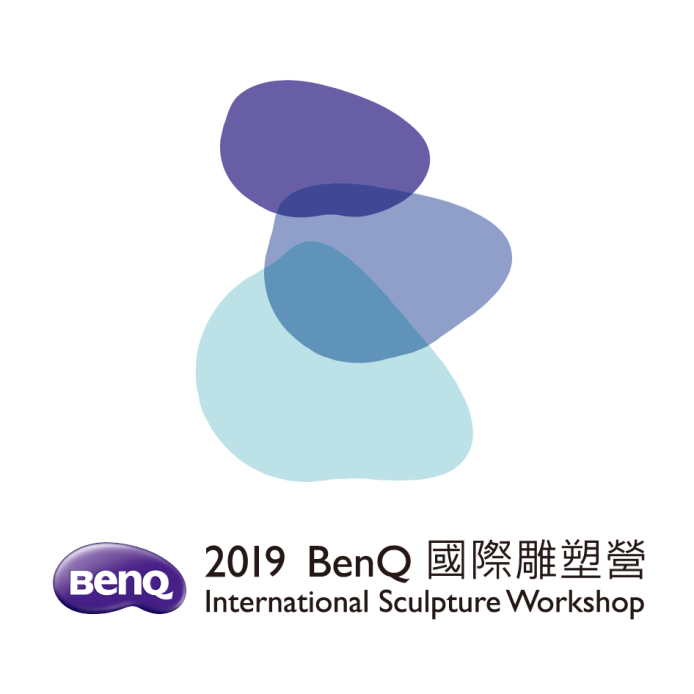 活動名稱：2019 BenQ國際雕塑營策 展 人：邱泰洋主辦單位：財團法人明基友達文教基金會協辦單位：漢河文化藝術有限公司一、主旨藉由2019「BenQ國際雕塑營」，提供雕塑創作之平台，促進藝術文化交流，深耕台灣現代雕塑，豐富跨域多元創作視野。二、辦理單位1.	主辦單位：財團法人明基友達文教基金會（以下簡稱：明基友達基金會）2	協辦單位：漢河文化藝術有限公司3.	策展人：邱泰洋三、參加資格凡具獨立創作戶外大型雕塑之國內外藝術家。四、創作主題	跟著雕塑去旅行五、實施辦法公開徵件：經評審委員會審核通過者，主辦單位邀請現地創作合計11名邀請創作：國內1名、國外1名，合計邀請2名創作時間：自2019年10月22日至11月21日，共計31天創作地點：麻布山林／新竹縣北埔鄉麻布樹排6號創作方式：戶外現地創作，創作過程全程公開工具設備：(1) 個人工具由入選藝術工作者自備 (2) 現場創作所使用之水、電、工作桌、工作棚、空氣壓縮機、石材搬運機具，由主辦單位提供創作媒材：由主辦單位提供，以石材或青銅為主體，可結合其他堅固耐候性、永久放置性佳之材質（例如：金屬、銅、鐵、不鏽鋼等）複合媒材作品規格：作品得以單體一件或一組多件方式呈現，實體尺寸必須在以上的空間尺寸作品歸屬：完成之雕塑作品之所有權及著作財產權，歸屬明基友達基金會所有，明基友達基金會擁有使用該作品之影像權及發表之權利（包括但不限：研究、攝影、出版、宣傳、推廣等權利），主辦單位並有規劃永久置放地點之權，藝術工作者不得對上述事項提出異議，且由明基友達基金會在作品上標示藝術工作者為原始創作人，創作者擁有著作人格權作品原創性：為確保作品之原創性，創作者比須聲明作品為其所獨立創作，不得抄襲六、徵件作業初審送件參加甄選者，請E-mail或郵遞報名資料至：BenQ國際雕塑營／台灣31442新竹縣北埔鄉麻布樹排6號2.	報名方式（任選下列二種方式）2-1電子郵件報名官網www.BenQsculpture.com.tw下載2019「BenQ國際雕塑營」徵件簡章和報名表，填入完整個人簡歷資料、照片及參賽作品、應徵之設計草圖，併同作者過去三件作品資料、不同角度之模型照片等提供的照片和圖檔必須能列印品質清楚且Word文書作業支援格式如：JPG、BMP、GIF的圖檔，考慮輸出品質及檔案大小，建議列印圖檔需求至少200dpi / 800-1200 pixel規格	資料內容填寫的完整性將影響評選結果，請檢查後E-mail：2019BenQsculpture@gmail.com2-2郵遞報名官網www.BenQsculpture.com.tw下載2019「BenQ國際雕塑營」徵件簡章和報名表，填入完整個人簡歷資料、照片及參賽作品、應徵之設計草圖，併同作者過去三件作品資料、不同角度之模型照片等表格文字，限中文或英文繕打（字跡潦草或資料不全者，恕不受理），提供的照片和圖檔必須顯示品質清楚且黏貼或列印完成檢查資料完整性後，將徵件簡章和報名表掛號郵寄或親送至：BenQ國際雕塑營／台灣31442新竹縣北埔鄉麻布樹排6號3.	凡參加初審送件者，不論入選與否，其資料、照片及一切有關資料，概由承辦單位存檔，恕不退件；入選受邀參加者，應同意其送審資料供公眾參閱，不願提供各界參閱者，請自行於報名表註明4.	送件日期，即日起至2019年4月26日止，以承辦單位收件時間為憑，逾時或參賽文件不全者，恕不予評審5.	2019年5月6日公布初選名單，發函個別通知入選者進行決審決審送件通過初審進入決審者，請檢送作品模型並註明作品名稱、尺寸、材質、重量、作品照片，正視、左側視、右側視、背視，創作計畫書、個人創作自述，於2019年7月6日前，自行送達或掛號郵遞至：BenQ國際雕塑營／台灣31442新竹縣北埔鄉麻布樹排6號2.	請附入選創作作品之詳細施工計畫（例如：材料單或石材尺寸、創作設計圖、創作進度表、安置規劃、施工圖及作品詳細資料）3.	模型之長、寬、高以原作尺寸之五分之一為限，模型的素材使用，需等同於創作計畫之材質，如尺寸不符、或模型材質使用不符原本設計（如石雕作品卻使用石膏、木材等）、破損，不予補助模型材料、運輸費並取消決選資格，若需要退件者須自行負擔運費。模型寄送請自行留意運送安全問題，承辦單位恕不負責4.	承辦單位補助模型材料費新台幣7萬元 （國外作品補助上限為新台幣10萬元），其作品模型歸明基友達基金會所有；補助材料費將於承辦單位簽收作品模型後辦理撥款5.	評審委員公開進行評審，由進入決審者14名中，選取正選11名，主辦單位保留增減參賽名額之權利，並正式發函邀請參加2019「BenQ國際雕塑營」進行現地創作，2019年7月15日於官網公告決審名單七、審查標準1.	由主辦單位聘請國內外專家學者擔任評審團進行初審，遴選14名藝術家進入決選2.	初審標準：個人經歷10%、過去三件作品10%、徵件作品說明10%、可執行性20%、作品模型照片或設計圖50%3.	決審評分：主題20%、創意20%、可執行性30%、模型30%4.	審查結果由主辦單位公佈，未入選者不得異議退件送審作品照片及設計圖恕不予退還，資料將由主辦單位存檔，請參選者自行保留備份檔案。八、獎勵與酬勞1.	經決議受邀參加本創作營之藝術家，由主辦單位提供創作期間（2019/10/22 - 2019/11/21）之食宿，國外藝術家往返經濟艙機票二張，國內藝術家則以補助2,000元差旅費為上限，以及活動期間之保險費；並可攜帶助手或眷屬一名，其食宿及往返交通補助，與藝術家相同2.	雕塑品製作費新台幣二十五萬元整（內含工具補助費新台幣十萬元、工作費新台幣十五萬元「含稅」），如果是鑄銅雕塑品製作費新台幣十八萬元整（工具補助費新台幣三萬元、工作費新台幣十五萬元「含稅」，泥塑時間需在二十一日內完成），翻模部分由主辦單位完成，並頒發獎座作為紀念3.	創作所得酬勞，由主辦單位依照中華民國國稅局之規定先行扣所得稅金（國外20%、國內10%）4.	活動結束前三日，將請承辦委員協助驗收作品進度，如因可歸責於藝術家之因素，而未能於活動期間完成作品者，主辦單位將依據取消藝術家之工作酬勞九、注意事項1.	受邀參加「BenQ國際雕塑營」之藝術家，應提供其創作錄影帶、作者生活照、作品、專輯、背景介紹文章，以作為承辦單位之文宣VCR、DM製作及媒體記者報導資料；創作者提供之資料將存放於承辦單位供各界借閱，以廣宣傳2.		受邀者應簽署聲明書及創作合約書，遵守及履行相關規定，始得參加本活動3.		受邀者最遲於本活動啟始前一日辦理報到，並於活動結束二日內離開園區4.	活動相關食、宿費用補助，自2019年10月22日至2019年11月21日止，此期間外衍生之費用，由藝術工作者自行負擔十、2019「BenQ國際雕塑營」聯絡方式1.	主辦單位：財團法人明基友達文教基金會2.	通信地址：台灣31442新竹縣北埔鄉麻布樹排6號3.	聯絡電話：（國內）邱泰洋Taiyang Chiu +886-932-569-577	（國外）沈宗漢Nick Sheng +886-980-320-2214.	傳真：886-3-580-5855  5.	E-mail：2019BenQsculpture@gmail.com6.	活動網站：www.BenQsculpture.com.tw